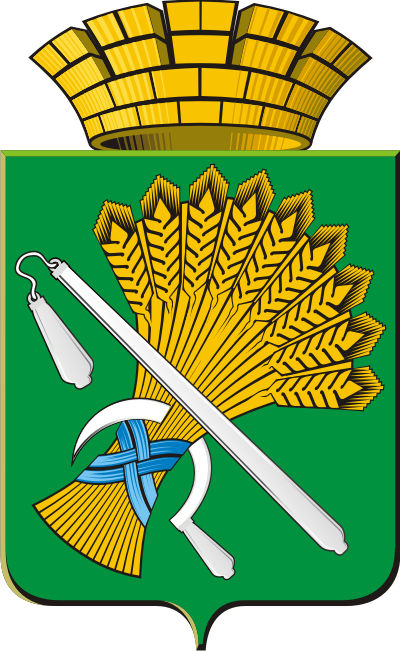 ГЛАВА КАМЫШЛОВСКОГО ГОРОДСКОГО ОКРУГА	П О С Т А Н О В Л Е Н И Еот 07.05.2013 года  №  922 г. КамышловО создании комиссии по обследованию состояния жилых домов и хозяйственных построек, в целях выделения лесных насаждений для собственных нужд гражданВ соответствии со статьями 30, 84, Лесного кодекса Российской Федерации, с пунктом 25 части 1 статьи 16 Федерального закона от 06.10.2003 года № 131- ФЗ «Об общих принципах организации местного самоуправления в Российской Федерации» («Собрание законодательства Российской Федерации»), 2003, 06 октября № 40, статья 3822), (Законом Свердловской области от 03 декабря 2007 года № 152-ОЗ «О порядке и нормативах заготовки гражданами древесины для собственных нужд на территории Свердловской области» («Областная газета», 2007, 04 декабря, № 423-428), Порядком заключения договоров купли-продажи лесных насаждений для собственных нужд граждан на территории Свердловской области от 05.02.2008 № 72-ПП («Областная газета», 2008, 13 февраля, № 48-49), руководствуясь Уставом Камышловского городского округа,  ПОСТАНОВИЛ:Создать комиссию по определению потребности населения в древесине для собственных нужд на территории Камышловского городского округа (далее Комиссия) в следующем составе:Председатель комиссии:Пушкарёв М.М. – заместитель главы Камышловского городского округа по городскому хозяйству;Заместитель комиссии:Нифонтова Т.В. – главный специалист, главный архитектор города;Секретарь комиссии:Еремян Ю.Г. – специалист по землепользованию службы главного архитектора администрации Камышловского городского округа.Члены комиссии:Рытов Н.А. -  заместитель председателя Думы Камышловского городского округа; (по согласованию).Сметанин А.И. – начальник отдела управления капитального строительства муниципального бюджетного учреждения «Камышловская бюджетная организация»Пшеничный В.И. – инженер по лесопользованию МБУ «Камышловская бюджетная организация»;Зайкова С.С. – начальник филиала СОГУП «Камышловское БТИ и РН» (по согласованию).Утвердить Положение о комиссии по определению потребности населения в древесине для собственных нужд на территории Камышловского городского округа (прилагается).Административно-правовому отделу администрации Камышловского городского округа (Сенцова Е.В.) разместить настоящее постановление на официальном сайте администрации Камышловского городского округа.Распоряжение главы Камышловского городского округа от 15.06.2009 года № 126-р «О создании комиссии по обследованию состояния жилых домов и хозяйственных построек, в целях выделения лесных насаждений для собственных нужд граждан» считать утратившим силу.Контроль за исполнением настоящего постановления возложить на заместителя главы администрации Камышловского городского округа по городскому хозяйству Пушкарёва М.М.Глава Камышловского городского округа                                            М.Н.Чухарев    УТВЕРЖДЕНОпостановлением главы Камышловского городского округаот 07.05.2013 года № 922 Положение о комиссии по определению потребности населения в древесине для собственных нужд на территории Камышловского городского округа Настоящее Положение устанавливает порядок рассмотрения заявлений граждан, постоянно проживающих на территории Камышловского городского округа, заинтересованных в лесных насаждениях для собственных нужд.Деятельность комиссии по обследованию состояния жилых домов и хозяйственных построек, в целях выделения лесных насаждений для собственных нужд граждан на территории Камышловского городского округа (далее - Комиссия) осуществляется во взаимодействии со специалистами государственного учреждения Свердловской области «Камышловское лесничество» в пределах своей компетенции.Комиссия в своей деятельности руководствуется Лесным кодексом Российской Федерации, Законом Свердловской области от 03.12.2007 г. № 152-03 «О порядке и нормативах заготовки гражданами древесины для собственных нужд на территории Свердловской области», порядком заключения договоров купли-продажи лесных насаждений для собственных нужд граждан на территории Свердловской области, утвержденного постановлением Правительства Свердловской области от 05.02.2008 г. № 72-ПП «Об утверждении порядка заключения договоров купли-продажи лесных насаждений для собственных нужд граждан на территории Свердловской области, а также настоящим Положением.Гражданин, заинтересованный в  лесных насаждениях для собственных нужд (далее – гражданин), обращается в службу главного архитектора администрации Камышловского городского округа с заявлением.Одновременно с заявлением (приложение № 1), оформленном в установленном порядке, гражданин предоставляет следующие документы:документ, удостоверяющий личность;технический паспорт на индивидуальный жилой дом или карточку учета строений и сооружений, расположенных на находящемся во владении земельном участке.Заявление, поданное гражданином, рассматривается в течении 30 календарных дней с даты его получения.6. При обращении граждан с заявлением о заготовке древесины для собственных нужд Комиссия выполняет следующие функции:- проводит обследование состояния жилого дома и (или) хозяйственных построек;- составляет акт обследования (приложение № 2)-направляет составленный акт, утвержденный председателем Комиссии, гражданину для передачи в «Камышловское лесничество». Акт обследования составляется  специалистом службы главного архитектора администрации Камышловского городского округа.Возглавляет Комиссию председатель Комиссии. В случае отсутствия председателя Комиссии его полномочия выполняет заместитель председателя Комиссии.За неисполнение или ненадлежащее исполнение норм настоящего Положения должностные лица, на которых возложены обязанности за исполнение настоящего Положения, несут ответственность в соответствии с Трудовым кодексом и Трудовым договором.Действия или бездействия должностных лиц по реализации настоящего Положения могут быть обжалованы в порядке, предусмотренном действующим законодательством.Приложение № 1 к Положению о комиссии по определению потребности населения в древесине для собственных нужд на территории Камышловского городского округа Главе Камышловского городского округаЧухареву Михаилу Николаевичуот	Адрес:	Телефон:	ЗаявлениеПрошу провести обследование состояния_________________________________________________________________________________________________________________(жилого дома, хозяйственных построек)по адресу__________________________________________________________________необходимого с целью_______________________________________________________Дата_______Подпись__________Приложение № 2к Положению о комиссии по определению потребности населения в древесине для собственных нужд на территории Камышловского городского округа АКТ № _____ОБСЛЕДОВАНИЯ СОСТОЯНИЯ ЖИЛОГО ДОМАИ (ИЛИ) ХОЗЯЙСТВЕННЫХ ПОСТРОЕК В ЦЕЛЯХ ВЫДЕЛЕНИЯ ЛЕСНЫХ НАСАЖДЕНИЙ  ДЛЯ СОБСТВЕННЫХ НУЖД ГРАЖДАНг. Камышлов								от «___» ________________ Комиссия в составе: ___________________________________________, председателя комиссии                         ______________________________________________- заместителя комиссии                                      ________________________________________ - секретаря комиссии                                      ___________________________________________ - члена комиссии                                      ___________________________________________ - члена комиссииСогласно заявлению гражданина ________________________________________________                                                                                        (Ф.И.О. полностью)паспорт:______________________________________________________________________(дата выдачи, кем выдан)проживающего по адресу: ______________________________________________________Провела обследование: ______________________________________________________________________________________________________________________________________Обследованием установлено, что ______________________________________________________________________________________________________________________________(состояние обследуемого жилого дома, хозяйственных построек)_____________________________________________________________________________Комиссия считает:На основании постановления Правительства Свердловской области от 05.02.2008 года № 72-ПП «Об утверждении порядка заключения договора купли-продажи лесных насаждений для собственных нужд граждан на территории Свердловской области»,__________________________________________________________________________________________________________________________________________________Председатель комиссии____________________                            __________________(подпись)                                               	          (Ф.И.О.)Члены комиссии:____________________                             __________________ (подпись)                                               	          (Ф.И.О.)____________________                             __________________ (подпись)                                              	          (Ф.И.О.)____________________                             __________________ (подпись)                                               	          (Ф.И.О.)